HOMEWORK #25: INTRO TO DISCRETE PROBABILITY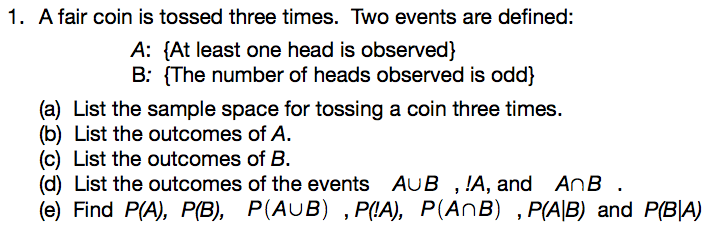 2.) Two dice are rolled (one is green and one is red.) Two events are defined.A:  {a 3 on the green die}    B:  {a sum of 6 on the 2 dice}Find P(A)Find P(B)Find P(!B)Find P(A  B)Find P(A U B)Find P(A|B) Suppose that 8% of all bicycle racers use steroids, that a bicyclist who uses steroids tests positive 96% of the time, and that a bicyclist who does not use steroids tests positive 9% of the time. What is the probability that a cyclist who tests positive for steroids actually uses steroids? 